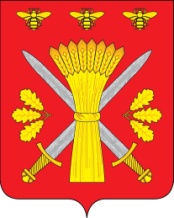 РОССИЙСКАЯ ФЕДЕРАЦИЯОРЛОВСКАЯ ОБЛАСТЬАДМИНИСТРАЦИЯ ТРОСНЯНСКОГО РАЙОНАПОСТАНОВЛЕНИЕот  12 ноября 2018 г.                                                                                                                           № 292        с. ТроснаОб утверждении административного регламента предоставления муниципальной услуги«Предоставление решения о согласовании архитектурно-градостроительного облика объекта»В целях реализации требований Федерального закона от 27.07.2010 №210-ФЗ «Об организации предоставления государственных и муниципальных услуг», в соответствии с Федеральным законом от 06.10.2003 № 131-ФЗ «Об общих принципах организации местного самоуправления в Российской Федерации», Градостроительным кодексом Российской Федерации, Постановлением Правительства Российской Федерации от 30.04.2014 № 403 «Об исчерпывающем перечне процедур в сфере жилищного строительства», постановлением администрации Троснянского района от 11.04.2012 № 101 «Об утверждении порядка разработки и утверждения административных регламентов предоставления муниципальных услуг Троснянского района», п о с т а н о в л я е т:1. Утвердить административный регламент предоставления муниципальной услуги «Предоставление решения о согласовании архитектурно-градостроительного облика объекта» (приложение).2. Настоящее постановление вступает в силу с момента обнародования.3. Контроль за исполнением настоящего постановления возложить на заместителя главы администрации А. В. Фроловичева.И. о. главы района                                                                            И. И. Писарева